БІЛОЦЕРКІВСЬКА МІСЬКА РАДАКИЇВСЬКОЇ ОБЛАСТІВИКОНАВЧИЙ КОМІТЕТПРОЕКТ РІШЕННЯПро внесення змін до підпункту 1.5. пункту 1 рішення виконавчого комітету  Білоцерківської міської ради «Про деякі питання присвоєння адрес» від 12 вересня 2017 року №322Розглянувши подання управління містобудування та архітектури від 20 березня      2018 року №15/255 та заяву гр. Шараєвського Віктора Володимировича від 18 січня  2018 року №451, відповідно до ст.ст. 31, 37, 40 Закону України «Про місцеве самоврядування в Україні», Положення про містобудівний кадастр, затвердженого постановою Кабінету Міністрів України від 25 травня 2011 року №559, Положення про реєстр адрес у місті Біла Церква, затвердженого рішенням Білоцерківської міської ради від 20 березня 2014 року №1184-57-VI, рішення Білоцерківської міської ради «Про перейменування вулиць та інших поіменованих об’єктів міста Біла Церква» від 18 лютого 2016 року №81-07-VІІ, виконавчий комітет міської ради вирішив:1. Внести зміни до підпункту 1.5. пункту 1 рішення виконавчого комітету Білоцерківської міської ради «Про деякі питання присвоєння адрес» від 12 вересня 2017 року №322, виклавши його в новій редакції:«Присвоїти новозбудованому житловому будинку під літерою «Ж-1», загальною площею 92,7 кв.м, по пров. 3-й Стаханівський, 66/1 (до перейменування – пров. Стаханівський третій), та земельній ділянці загальною площею  з цільовим призначенням для будівництва і обслуговування житлового будинку, господарських будівель і споруд (присадибна ділянка), кадастровий номер 3210300000:05:021:0119, яка перебуває у приватній власності гр. Шараєвського Віктора Володимировича, наступну адресу: пров. Січових стрільців третій, 66-А».2. Контроль за виконанням даного рішення покласти на заступника міського голови               Бакун О.М..Міський голова	                                                                                    Г. Дикий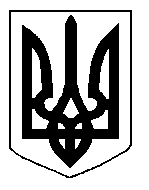 